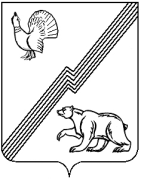 АДМИНИСТРАЦИЯ ГОРОДА ЮГОРСКАХанты-Мансийского автономного округа – ЮгрыП О С Т А Н О В Л Е Н И Еот _______                                                                                                                       № _____О внесении измененийв постановление администрациигорода Югорска от 31.10.2013 № 3273             Руководствуясь Федеральным законом от 06.10.203 № 131-ФЗ «Об общих принципах организации местного самоуправления в Российской Федерации», на основании постановления администрации города Югорска от 07.10.2013 № 2906 «О муниципальных и ведомственных целевых программах города Югорска»:            1. Внести в постановление администрации города Югорска от 31.10.2013 № 3273 «О муниципальной программе города Югорска «Охрана окружающей среды, использование и защита городских лесов города Югорска на 2014-2020 годы» следующие изменения:            1.1. В приложении к муниципальной программе:            1.1.1. Слова «Организация мероприятий по охране окружающей среды» заменить словами «Охрана окружающей среды».            1.1.2. В разделе  3  абзац шестой после слов «для проведения вышеназванных мероприятий» дополнить словами следующего содержания: «, а также обеспечено участие в  экологических, натуралистических мероприятиях, конкурсах, выставках, слетах, форумах Ханты-Мансийского автономного округа - Югры».            1.1.3. Раздел 4 дополнить абзацем следующего содержания: «План мероприятий и направления расходования финансовых средств на их реализацию согласовываются с первым заместителем главы администрации - директором  департамента муниципальной собственности и градостроительства».             2. Опубликовать настоящее постановление в газете «Югорский вестник» и разместить на официальном сайте администрации города Югорска.             3. Постановление вступает в силу после его  официального опубликования, но не ранее 01.01.2014.             4. Контроль за выполнением постановления возложить на первого заместителя главы администрации-директора департамента муниципальной собственности и градостроительства С.Д. Голина.Глава администрации города Югорска						 М.И. Бодак